Deed Book 20, Page 538, 1871, Donald MacDonald to Colin MacDonald, Brown’s Mountain (Eigg Mountain Settlement History)-for $140-100 acres-bounded as follows (Lot 511):-toward the east by William Quinn-toward the north by John MacDonald and James MacDonald-towards the west by Allan MacDonald and Colin MacDonald-towards the south by Angus MacEachern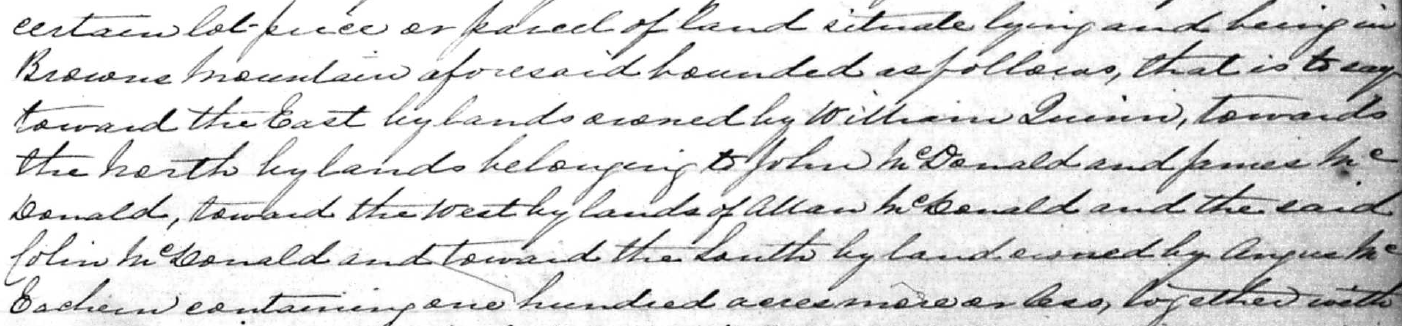 This land description seems in direct contradiction to the first parcel in 1871 deed D_20_560.  They both list Colin and Allan to the west on the same date.  I am assuming that this parcel was split – that seems to resolve most of the contradictions.